
Vul aan onderstaande gegevens  in drukletters en bezorg dit document terug aan het bestuur van de vzw 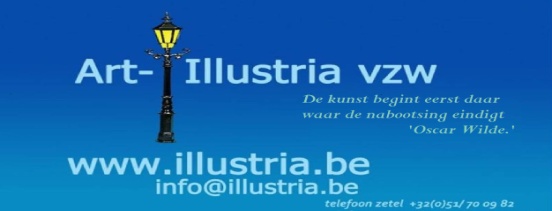 NAAM & VOORNAAM 
STRAAT……………………………………………………………………………………………………………POSTCODE & GEMEENTE…………………………………………………………………………………………………………..E-MAIL & TELEFOON…………………………………………………………………………………………………………..WORDT LID:  O € 15.00 gewoon lid - O €  50 erelid – O € 100 zilveren lid    aankruisen wat van toepassing is Vanaf :  …………………. Voor jaargang ………….Betaald:      O cash of       O op rekening van Art-illustria vzw 
			   IBAN: BE65 0018 5398 0396 
Inschrijving is pas geldig na betaling van lidgeld en terugbezorgen van volledig ingevuld formulier
Door lid te worden verklaard u zich akkoord met het geldende huishoudreglement  en  geeft u Art-illustria vzw de toestemming om uw adres bij te houden in de leden lijst en u via mail op de hoogte te houden van alle opzetten , organisaties en medeorganisaties van de vzw . U kan te allen tijde vragen om uw gegevens aan te passen of te verwijderen uit onze bestanden .                          
Datum en handtekening ………………………………………………
Art-illustria vzw Houthulststraat 132 te 8840 Staden odnr: 0847 395 562 